NOMBRE:_______________________________ FECHA: _____/____/____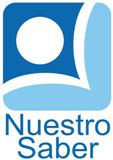 MAESTRO(A):______________________ GRADO:_____ GRUPO:________ESCUELA:____________________________________________________La Navidad en el Mundo: AlemaniaEn Alemania, los preparativos para las Navidades empiezan en la víspera del 6 de Diciembre, cuando la gente se reúne para cocinar pasteles y preparar los regalos y las decoraciones. Uno de los juguetes tradicionalmente navideño son las muñequitas de fruta, que se hacen formando una figura con alambres recubierto de plásticos y ensartando pasas, frutos secos, y rodajas de manzanas. Los niños dejan en la ventana cartas a Cristkindli Suizo, con alas, vestido blanco, corona de oro, que reparte regalos. Ha veces estas cartas se decoran engomándolas y espolvoreándola con azúcar para que estas brillen.Malcom Bird, Alan DartPreguntas¿Cuándo comienzan los preparativos para la Navidad en Alemania?R:¿Qué hacen ese día en Alemania?R:¿Cuál es el juguete tradicional?R:¿Cómo se hacen las muñequitas de frutas?R:¿Qué dejan los niños en la ventana para Cristkindli?R:¿Qué reparte Cristkindli?R:¿Cómo decoran los niños en Alemania las cartas para Cristkindli?R: